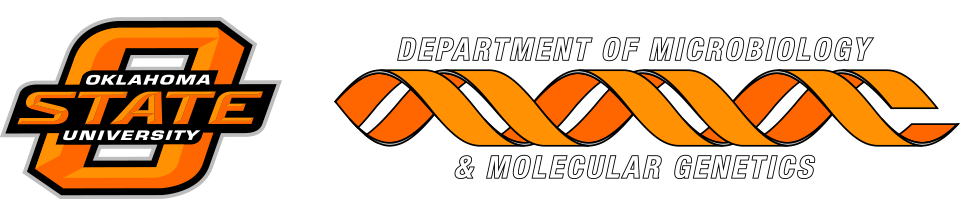 	MICROBIOLOGY & MOLECULAR GENETICSDepartmental Journal ClubMICR 6120MondayOctober 23 201711:30am-12:20pmRM 215 LSEPresented byKavya Boyina
Accelerated Master’s StudentLactoferricin Peptides Increase Macrophages’ Capacity To Kill Mycobacterium avium

Tânia Silva, Ana C. Moreira, Kamran Nazmi,Tânia Moniz, Nuno Vale,Maria Rangel, Paula Gomes, Jan G. M. Bolscher, Pedro N. Rodrigues,Margarida Bastos, Maria Salomé Gomes